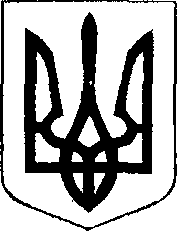                                                У К Р А Ї Н А            Жовківська міська рада      проект  Жовківського району Львівської області	54-а сесія VIІ-го демократичного скликання 				         РІШЕННЯВід                              2020р.    № _______	м. ЖовкваПро затвердження гр. Маслянці І.О. проекту землеустрою щодо відведення земельної ділянки площею 0, 0782 га для ведення садівництвапо вул.  Короленка в м. Жовкві.             Розглянувши заяву гр. Маслянки Ігоря Олександровича  про затвердження проекту  землеустрою щодо відведення земельної ділянки, для ведення садівництва,  керуючись ст. 12, 118, 121 Земельного кодексу України, ст. 26 Закону України “Про місцеве самоврядування в Україні”, Жовківська  міська  радаВ И Р І Ш И Л А:	1. Затвердити гр. Маслянці Ігорю Олександровичу  проект землеустрою щодо відведення земельної ділянки площею 0,0782 га., кадастровий номер 4622710100:01:009:0269 для ведення садівництва по вул. Короленка в місті Жовкві.2. Передати у приватну власність гр. Маслянці Ігорю Олександровичу, у відповідності до проекту землеустрою щодо відведення земельну ділянку площею 0,0782 га., для ведення садівництва по вул. Короленка  в місті Жовкві.3. Зареєструвати речове право на земельну ділянку у встановленому законодавством порядку.4. Контроль за виконанням рішення покласти на покласти на комісію з питань регулювання земельних відносин та охорони навколишнього природного середовища.Міський голова							Петро Вихопень